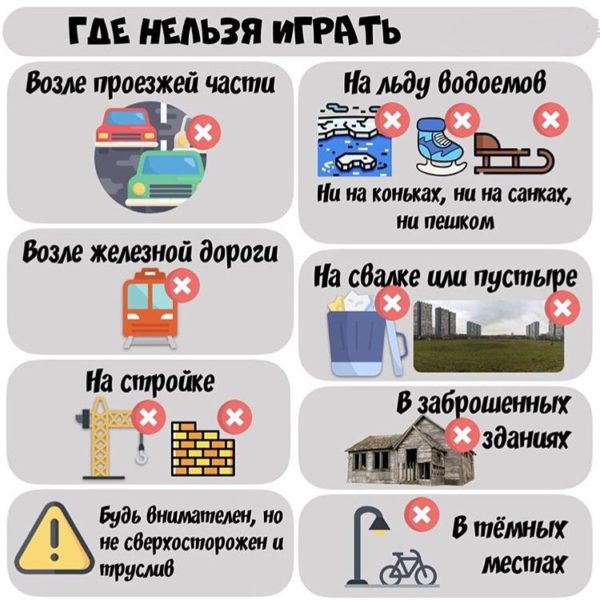 Уважаемые родители!Ни для кого не секрет, что на территории страны продолжается строительство разнообразных объектов! В населенных пунктах возникают новые стройки, а также остаются объекты, незавершенные строительством. Иногда и сами граждане организуют стройки на своих земельных участках.Да, теоретически детям не место на стройке, но реалии есть реалии! Родители берут детей с собой в поездку на строящуюся дачу, иногда дети живут рядом со стройкой или с объектом, незавершенным строительством.Безусловно, желание детей гулять на улице, на свежем воздухе, а не сидеть дома – похвально! Но игры на стройках таят в себе немало угроз для жизни и здоровья Ваших детей!К сожалению, зафиксированы случаи как получения тяжкого вреда здоровью детей, так и их гибели в результате нахождения на заброшенных недостроенных объектах.Обеспечение безопасности детей – важнейшая задача любого родителя!На что следует обратить вниманиеПадения и травмыНа первом месте среди опасностей, подстерегающих ребенка на стройках, стоят травмы, связанные с падениями.Это может быть траншея для фундамента, свободно брошенная доска над высотой или просто забытая чурка, любой предмет, о который легко споткнуться! Ребенок может упасть, а падение может повлечь серьезные травмы!Не отпускайте ребенка бегать по месту строительства одного, всегда держите его за руку вблизи от потенциально опасных мест, постоянно объясняйте и проговаривайте ему всю опасность игр там.Электрическая безопасностьСовременное строительство невозможно представить себе без электричества. На заброшенных объектах опасность представляют любые электрокабели, так как нет уверенности в том, что они обесточены.На действующих стройках опасность представляет и электрооборудование!Любое неосторожное действие может обернуться серьезной термической травмой при коротком замыкании!Не ленитесь привести в безопасное состояние все электрические сети, если сами осуществляете строительство, и постоянно напоминайте ребенку о том, чтобы ни при каких условиях он не трогал оголенные провода, самостоятельно не включал электрические приборы!Строительная техника и оборудованиеОставленный без присмотра инструмент манит детей. Малыши могут поранить себя по незнанию, а подростков часто губит самоуверенность!Важно, чтобы развивающие занятия проводили сами родители, внимательно наблюдая за степенью готовности ребенка к освоению простейших инструментов. Одновременно необходимо учить ребенка технике безопасности!Химия и строительные материалыОгнебиозащитные средства для пропитки древесины, лаки и краски, эмали и растворители – потенциально опасны для детей!На заброшенных объектах обработанные строительные элементы могут находиться где угодно, иметь свободный доступ.С самого раннего детства внушайте ребенку, что неизвестные продукты, как бы соблазнительно они ни выглядели, в какой бы красочной упаковке ни находились, употреблять в пищу и пить нельзя!Будьте внимательны и предусмотрительны, подавайте ребенку ПРАВИЛЬНЫЕ примеры!Объясняйте ребенку все опасности и возможные последствия необдуманных действий и поступков!Помните, чтобы уберечь ребенка от травм, лучшее, что могут сделать родители, — это занять его интересными делами. Если школьник будет иметь хобби, а также знать, что ему необходимо выполнить какую-либо работу по дому, появится надежда, что он не будет пренебрегать запретами родителей и СОХРАНИТ СВОЮ ЖИЗНЬ И ЗДОРОВЬЕ!Источник информации: http://kmsgo.ru/2021/03/